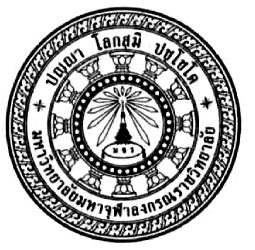 การมีส่วนร่วมด้านการสื่อสารทางการเมืองตามหลักพุทธธรรมของประชาชนในพื้นที่ภาคเหนือตอนล่างPARTICIPATORY POLITICAL COMMUNICATION ACCORDING TO BUDDHADHAMMA OF THE CITIZENS IN THE LOWER NORTHERN THAILANDนายวสุกิจจ์ เหล่าอินทร์ดุษฎีนิพนธ์นี้เป็นส่วนหนึ่งของการศึกษาตามหลักสูตรปริญญาพุทธศาสตรดุษฎีบัณฑิตสาขาวิชารัฐประศาสนศาสตร์บัณฑิตวิทยาลัย มหาวิทยาลัยมหาจุฬาลงกรณราชวิทยาลัยพุทธศักราช ๒๕๕๙การมีส่วนร่วมด้านการสื่อสารทางการเมืองตามหลักพุทธธรรมของประชาชนในพื้นที่ภาคเหนือตอนล่างนายวสุกิจจ์ เหล่าอินทร์ดุษฎีนิพนธ์นี้เป็นส่วนหนึ่งของการศึกษาตามหลักสูตรปริญญาพุทธศาสตรดุษฎีบัณฑิตสาขาวิชารัฐประศาสนศาสตร์บัณฑิตวิทยาลัย มหาวิทยาลัยมหาจุฬาลงกรณราชวิทยาลัยพุทธศักราช ๒๕๕๙(ลิขสิทธิ์เป็นของมหาวิทยาลัยมหาจุฬาลงกรณราชวิทยาลัย)Participatory Political Communication according to Buddhadhamma of the Citizens in the Lower Northern ThailandMr.Wasukit  Lao-inA Dissertation Submitted in Partial Fulfillment ofthe Requirements for The Degree ofDoctor of Philosophy(Public Administration)Graduate SchoolMahachulalongkornrajavidyalaya UniversityBangkok, ThailandC.E. 2016(Copyright by Mahachulalongkornrajavidyalaya University)ชื่อดุษฎีนิพนธ์	:  	การมีส่วนร่วมด้านการสื่อสารทางการเมืองตามหลักพุทธธรรมของประชาชนในพื้นที่ภาคเหนือตอนล่าง  ผู้วิจัย 	:  	นายวสุกิจจ์ เหล่าอินทร์ปริญญา 	:  	พุทธศาสตรดุษฎีบัณฑิต (รัฐประศาสนศาสตร์) คณะกรรมการคุมดุษฎีนิพนธ์  	: 	ดร.บุษกร วัฒนบุตร ศศ.บ. (ปรัชญาและศาสนา), น.บ. (นิติศาสตรบัณฑิต),พธ.ม. (การพัฒนาทรัพยากรมนุษย์), รป.ด. (รัฐประศาสนศาสตรดุษฎีบัณฑิต)	: 	รศ.ดร.สุรพล สุยะพรหม พธ.บ. (มนุษยวิทยาการเมืองการปกครอง), 
M.A. (Master of Arts), Ph.D. (Political Science)วันสำเร็จการศึกษา 	: 	๒๙ มีนาคม ๒๕๖๐บทคัดย่อการวิจัยฉบับนี้มีวัตถุประสงค์ คือ ๑) เพื่อศึกษาสภาพทั่วไปและปัญหาอุปสรรคการมีส่วนร่วมด้านการสื่อสารของประชาชนในพื้นที่ภาคเหนือตอนล่าง ๒) เพื่อศึกษาทฤษฎีและหลักธรรมที่เหมาะสมของการมีส่วนร่วมของประชาชนทางการเมือง ๓) เพื่อนำรูปแบบการมีส่วนร่วมของประชาชนในการสื่อสารทางการเมืองพื้นที่ภาคเหนือตอนล่าง ระเบียบวิธีวิจัยเป็นแบบผสานวิธี (Mixed Methods Research) ระหว่างการวิจัยเชิงคุณภาพและการวิจัยเชิงปริมาณ โดยการเก็บข้อมูลจากการสัมภาษณ์เชิงลึก จากผู้ให้ข้อมูลสำคัญจำนวน ๒๕ คน ซึ่งเป็นผู้บริหารเทศบาลนครนครสวรรค์และนครพิษณุโลก นักวิชาการ
นักประชาสัมพันธ์ องค์กรภาคเอกชน และผู้ทรงคุณวุฒิ ด้วยแบบสัมภาษณ์เชิงลึกที่มีโครงสร้างและการสนทนากลุ่มเฉพาะ วิเคราะห์ข้อมูลด้วยการพรรณนาความ การวิจัยเชิงปริมาณ กำหนด
กลุ่มตัวอย่างจากประชาชนผู้มีสิทธิ์เลือกตั้งในเทศบาลนครนครสวรรค์และเทศบาลนครพิษณุโลก เก็บข้อมูลด้วยแบบสอบถามที่มีค่าความเชื่อมั่นทั้งฉบับเท่ากับ ๐.๙๒๗ วิเคราะห์ข้อมูลด้วยสถิติ ค่าความถี่ ค่าร้อยละ ค่าเฉลี่ย ส่วนเบี่ยงเบนมาตรฐาน ผลการวิจัยพบว่า๑. 	สภาพทั่วไปของการมีส่วนร่วมด้านการสื่อสารทางการเมืองของประชาชนในพื้นที่ภาคเหนือตอนล่าง กระบวนการมีส่วนร่วมด้านการสื่อสารทางการเมือง ฝ่ายการเมืองและประชาชน มีสถานะเป็นผู้ส่งสารและผู้รับสารในคราวเดียวกัน ลักษณะการสื่อสารแบบสองทาง โดยอาศัยกระบวนการสื่อสาร ๔ ด้าน ได้แก่ ผู้ส่งสาร สาร ช่องทางการสื่อสาร และผู้รับสาร ทั้งสองฝ่ายมีกระบวนการรับรู้ขาวสารทางการเมืองเกิดผลสำฤทธิ์ตามเป้าหมายตรงกันอย่างมีประสิทธิภาพ สรุปการมีส่วนร่วมของประชาชนด้านการสื่อสารทางการเมืองในพื้นที่ภาคเหนือตอนล่าง โดยภาพรวมอยู่ในระดับมาก (= ๓.๗๘ ) เมื่อพิจารณาเป็นรายด้าน คือด้านการการวางแผน ด้านการนำแผนไปปฏิบัติ ด้านการรับประโยชน์ และด้านการประเมินผล พบว่า อยู่ในระดับมากทุกด้าน๒. 	ทฤษฎีที่เหมาะสมของมีส่วนร่วมด้านการสื่อสารทางการเมือง คือ กระบวนการสื่อสาร  ๔ ด้าน คือ ๑) ความสามารถในการส่งสาร ๒) ความสามารถในการเลือกสาร ๓) ความสามารถเลือกช่องทางการสื่อสาร และ ๔) ความสามารถในการรับสาร และหลักธรรมที่เหมาะสมสำหรับการสื่อสารทางการเมือง คือหลักสาราณียธรรม ๖ ซึ่งมีองค์ประกอบคือ ๑) เมตตากายกรรม ๒) เมตตาวจีกรรม ๓) เมตตามโนกรรม ๔) สาธารณโภคี ๕) ศีลสามัญญตา และ ๖) ทิฐิสามัญญตา ซึ่งเป็นทักษะการสื่อสารทางการเมือง จะช่วยส่งเสริมให้นักการเมืองเป็นที่ยอมรับจากประชาชนมากยิ่งขึ้น๓. 	การมีส่วนร่วมด้านการสื่อสารทางการเมืองตามหลักพุทธธรรมของประชาชนในพื้นที่ภาคเหนือตอนล่าง เมื่อบูรณาการกับหลักพุทธธรรม จึงได้ผลการวิจัยซึ่งสังเคราะห์เชิงปริมาณและ
เชิงคุณภาพ ได้รูปแบบจากการสังเคราะห์(Synthesis Model) คือ WASUKIT –Model ประกอบด้วย W – World Wide Web สื่อสารกว้างไกล ไร้พรมแดน  A - Awareness รู้เท่าทันความเปลี่ยนแปลง  
S - Sender เป็นผู้ส่งสารที่ดี U–Universality มีโลกทัศน์กว้างไกล K–Knowledge เกิดองค์ความรู้ใหม่ๆ  I - Implementation สามารถนำไปปฏิบัติได้จริง T-Transparent มีความโปร่งใสตรวจสอบได้.  Dissertation Title	:	Participatory Political Communication according to Buddhadhamma of the Citizens in the Lower Northern ThailandResearcher	:	Mr. Wasukit  Lao-inDegree	:	Doctor of Philosophy (Public Administration)Dissertation Supervisory Committee	:	Dr.Busakorn Watthanabut, B.A. (Philosophy and Religion), LLB. (Law), M.S. (Human Resource Development), D.P.A. (Public Administration)	:	Assoc. Prof. Dr.Suraphon Suyaprom, B.A. (Sociology), M.A. (Political), Ph.D. (Pol.Sc.)Date of Graduation	:	March 29, 2560AbstractThe Objectives of this Research were: 1. to study general conditions, problems and obstacles of people’s participatory in political communication at lower Northern Thailand, 
2. To study appropriate theory and Dhamma for people’s participation in political communication and 3. To propose a model of people’s participation in political communication at lower Northern Thailand. Methodology was the mixed methods. The qualitative research collected data from 25 key informants who were Nakornsawan and Pitsanulok Municipalities administrators, academicians, public relations practitioners, private business entrepreneurs and experts with structured in-depth-interview form by face-to-face interviewing and from participants in focus group discussion, analyzed data by descriptive interpretation. The quantitative research collected data with questionnaires with reliability coefficient value at 0.927, analyzed data with frequency, percentile, mean and standard deviation. Findings were as follows:General condition of people’s participation in political Communication at lower Northern Thailand : the political communication process was that; Politicians and people were in the statuses of senders and receivers at the same time. Two way communication by the process of communication consisted of 4 components; sender, message, channel and receivers. Both parties had common understanding of political information effectively. People’s participation in political communication at lower Northern Thailand by overall was at high level (= 3.78) Each aspects; planning, plan implantation, profit sharing and evaluation were all at high level.Appropriate theory of people’s participation in political Communication was the communication process in 4 areas; 1) ability to communicate, 2) ability to choose message, 3) ability to select channel of communication and 4) ability to receive message. The appropriate Dhamma principles for people’s participation in political communication was Saraniyadhamma 6: 1) physical loving-kindness, 2) verbal loving-kindness, 3) Mental loving-kindness,4) Sataranapoki,property division, 5) Silasamanyata, precept equality, 6) Tittisamanyata, vision equality, that were the skill in political communication making politicians more acceptable to the people.People’s participation in political communication at lower Northern Thailand, when integrated with Buddhadhamma, resulted in findings synthesized from the quantitative and qualitative methods as synthesized Model of  WASUKIT, where W is for  World, Wide, Web, wide range of communication without border, A is for Awareness, knowing the change, S is for Sender, good sender of message,  U is for Universality, wide range of vision,  K is for knowledge, new body of knowledge, I is for Implementation, that can be practiced in the real life  and T is for Transparency that can be checked.ภาคผนวก ช แบบสัมภาษณ์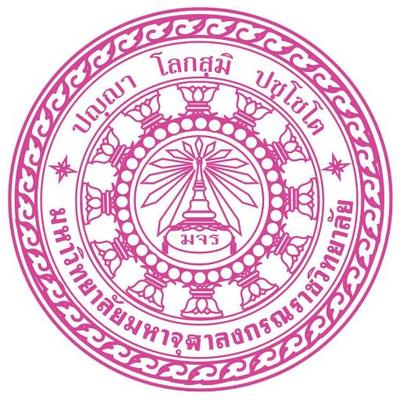 แบบฟอร์มสัมภาษณ์เรื่อง การมีส่วนร่วมด้านการสื่อสารทางการเมืองของประชาชนตามหลักพุทธธรรมในพื้นที่ภาคเหนือตอนล่าง  PARTICIPATION POLITICAL COMMUNICATION OF THE CITIZENS IN THE LOWER NORTHERN THAILANDโดยนายวสุกิจจ์ เหล่าอินทร์สาขาวิชารัฐประศาสนศาสตร์มหาวิทยาลัยมหาจุฬาลงกรณราชวิทยาลัยแบบสัมภาษณ์เพื่อการวิจัยเรื่อง การมีส่วนร่วมด้านการสื่อสารทางการเมืองของประชาชนในพื้นที่ภาคเหนือตอนล่างตอนที่ ๑ ข้อมูลของผู้ให้สัมภาษณ์ชื่อผู้ให้สัมภาษณ์ : …………………………………………………………………………………..…ตำแหน่ง : …………………………………………………………………………………………..……..วันเดือนปี : ……………………………………………………………………………………………….ตอนที่ ๒ ข้อมูลการสัมภาษณ์เกี่ยวกับการมีส่วนร่วมด้านการสื่อสารทางการเมืองของประชาชนในพื้นที่ภาคเหนือตอนล่างคำถามที่ใช้ในการสัมภาษณ์	๑. ท่านคิดว่ามีปัญหา/อุปสรรคใดบ้างเกี่ยวกับการสื่อสารทางการเมืองในด้านการด้านร่วมคิดกำหนดนโยบายการบริหารเทศบาลนครฯด้านผู้ส่งสาร (Sender)------------------------------------------------------------------------------------------------------------------------------------------------------------------------------------------------------------------------------------------------------------------------------------------------------------------------------------------------------------ด้านข้อมูลข่าวสาร (Message)------------------------------------------------------------------------------------------------------------------------------------------------------------------------------------------------------------------------------------------------------------------------------------------------------------------------------------------------------------ด้านช่องทางการสื่อสาร (Channel)------------------------------------------------------------------------------------------------------------------------------------------------------------------------------------------------------------------------------------------------------------------------------------------------------------------------------------------------------------ด้านผู้รับสาร (Receiver)------------------------------------------------------------------------------------------------------------------------------------------------------------------------------------------------------------------------------------------------------------------------------------------------------------------------------------------------------------๒. เมื่อเกิดปัญหา/อุปสรรค ด้านการมีส่วนร่วมด้านการสื่อสารทางการเมืองของประชาชน ท่านได้มีแนวทางในการแก้ไขปัญหาอย่างไรด้านผู้ส่งสาร (Sender)------------------------------------------------------------------------------------------------------------------------------------------------------------------------------------------------------------------------------------------------------------------------------------------------------------------------------------------------------------ด้านข้อมูลข่าวสาร (Message)------------------------------------------------------------------------------------------------------------------------------------------------------------------------------------------------------------------------------------------------------------------------------------------------------------------------------------------------------------ด้านช่องทางการสื่อสาร (Channel)------------------------------------------------------------------------------------------------------------------------------------------------------------------------------------------------------------------------------------------------------------------------------------------------------------------------------------------------------------ด้านผู้รับสาร (Receiver)------------------------------------------------------------------------------------------------------------------------------------------------------------------------------------------------------------------------------------------------------------------------------------------------------------------------------------------------------------๓. ท่านได้มีกระบวนการสื่อสารทางการเมืองอย่างไร เพื่อให้ประชาชนเกิดความเข้าใจในทิศทางเดียวกัน, ปฏิบัติไปในทิศทางเดียวกัน เพื่อให้เกิดประโยชน์สาธารณะทางการเมืองอย่างไรด้านผู้ส่งสาร (Sender)------------------------------------------------------------------------------------------------------------------------------------------------------------------------------------------------------------------------------------------------------------------------------------------------------------------------------------------------------------ด้านข้อมูลข่าวสาร (Message)------------------------------------------------------------------------------------------------------------------------------------------------------------------------------------------------------------------------------------------------------------------------------------------------------------------------------------------------------------ด้านช่องทางการสื่อสาร (Channel)------------------------------------------------------------------------------------------------------------------------------------------------------------------------------------------------------------------------------------------------------------------------------------------------------------------------------------------------------------ด้านผู้รับสาร (Receiver)----------------------------------------------------------------------------------------------------------------------------------------------------------------------------------------------------------------------------------------------------------------------------------------------------------------------------------------------------------------	๔. ท่านได้นำหลักสาราณียธรรม ๖  ด้านคิดดี พูดดี และทำดี ในกระบวนการมีส่วนร่วมด้านการสื่อสารทางการเมือง เพื่อให้บรรลุผลอย่างไรด้านผู้ส่งสาร (Sender)---------------------------------------------------------------------------------------------------------------------------------------------------------------------------------------------------------------------------------------------------------------------------------------------------------------------------------------------------------------ด้านข้อมูลข่าวสาร (Message)------------------------------------------------------------------------------------------------------------------------------------------------------------------------------------------------------------------------------------------------------------------------------------------------------------------------------------------------------------ด้านช่องทางการสื่อสาร (Channel)------------------------------------------------------------------------------------------------------------------------------------------------------------------------------------------------------------------------------------------------------------------------------------------------------------------------------------------------------------ด้านผู้รับสาร (Receiver)------------------------------------------------------------------------------------------------------------------------------------------------------------------------------------------------------------------------------------------------------------------------------------------------------------------------------------------------------------ขอขอบพระคุณที่กรุณาให้ข้อมูลภาคผนวก ฉ แบบสอบถามแบบสอบถามเพื่อการวิจัยเรื่องการมีส่วนร่วมด้านการสื่อสารทางการเมืองตามหลักพุทธธรรมของประชาชนตามหลักพุทธธรรมในพื้นที่ภาคเหนือตอนล่างPARTICIPATORY POLITICAL COMMUNICATION OF THE CITIZENSIN THE LOWER NORTHERN THAILANDคำชี้แจง แบบสอบถามนี้เป็นส่วนหนึ่งของวิทยานิพนธ์ตามหลักสูตรพุทธศาสตรดุษฎีบัณฑิต สาขาวิชารัฐประศาสนศาสตร์ มหาวิทยาลัยมหาจุฬาลงกรณราชวิทยาลัย เพื่อรวบรวมเป็นข้อมูลทางวิชาการสำหรับศึกษาค้นคว้าและเพื่อประโยชน์สำหรับการวิจัยและขอรับรองว่าจะไม่มีผลกระทบใด ๆต่อผู้ตอบแบบสอบถามผู้วิจัยจึงใคร่ขอความกรุณาจากท่านในการตอบแบบสอบถามให้ครบทุกข้อ ตามความเห็นของท่าน เพื่อจะนำไปวิเคราะห์ให้เป็นประโยชน์ดังที่กล่าว ข้อมูลที่ท่านตอบจะถือเป็นความลับและนำเสนอผลการวิเคราะห์ข้อมูลบนแบบภาพรวมเท่านั้นแบบสอบถามนี้ มี ๓ ตอน ดังนี้ตอนที่ ๑  	แบบสอบถามเกี่ยวกับข้อมูลทั่วไปตอนที่ ๒	ระดับการมีส่วนร่วมด้านการสื่อสารทางการเมืองของประชาชนตามแนวคิด ทฤษฎีและหลักสาราณียธรรม๖ ตอนที่ ๓ 	ข้อเสนอแนะเกี่ยวกับปัญหาและข้อเสนอแนะเกี่ยวกับการมีส่วนร่วม ในการมีส่วนร่วมด้านตามหลักสาราณียธรรม ๖ผู้วิจัยขอขอบคุณทุกท่านที่กรุณาสละเวลาในการตอบแบบสอบถามนี้เป็นอย่างสูงนายวสุกิจจ์ เหล่าอินทร์นิสิตหลักสูตรพุทธศาสตรดุษฎีบัณฑิต คณะสังคมศาสตร์สาขาวิชารัฐประศาสนศาสตร์บัณฑิตวิทยาลัยมหาวิทยาลัยมหาจุฬาลงกรณราชวิทยาลัย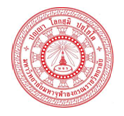 แบบสอบถามเพื่อการวิจัยเรื่อง การมีส่วนร่วมด้านการสื่อสารทางการเมืองตามหลักพุทธธรรมของประชาชนตามหลักพุทธธรรมพื้นที่ภาคเหนือตอนล่างคำชี้แจง   แบบสอบถามมีทั้งหมด ๓ ตอน	ตอนที่ ๑	ข้อมูลทั่วไปของผู้ตอบแบบสอบถาม 	ตอนที่ ๒	ระดับการมีส่วนร่วมด้านการสื่อสารทางการเมืองของประชาชนตามแนวคิด ทฤษฎี และหลักสาราณียธรรม๖  	ตอนที่ ๓	ปัญหาและข้อเสนอแนะเกี่ยวกับการมีส่วนร่วมด้านการสื่อสารทางการเมือง     ตามหลักสาราณียธรรม ๖     ตอนที่ ๑ ข้อมูลทั่วไปของผู้ตอบแบบสอบถามโปรดกรอกแบบสอบถามและใส่เครื่องหมาย  /  ลงในช่อง  (  )  ที่ตรงกับความเป็นจริงของท่านมากที่สุดเพียงข้อเดียว	เพศ				 (    )  ชาย	(    )    หญิงอายุ		(    )   ๑๘-๓๐   ปี	(    )   ๓๑ - ๔๐   ปี 			 	 	(    )   ๔๑ - ๕๐   ปี	(    )   ๕๑     ปี ขึ้นไประดับการศึกษา			 				(    )  ประถมศึกษา		(    ) มัธยมศึกษา	 	
  		(    ) ปริญญาตรี			(    ) สูงกว่าปริญญาตรีอาชีพ 				(    ) รับราชการ/รัฐวิสาหกิจ	(     ) ธุรกิจส่วนตัว				(    ) รับจ้าง                 	(     ) อาชีพอื่น........ 		  รายได้ต่อเดือน 			(    )   ต่ำกว่า ๕,๐๐๐ บาท	(    )   ๕,๐๐๐ - ๑๐,๐๐๐   บาท			(    )   ๑๐,๐๐๑ - ๑๕,๐๐๐ บาท	 (    )   ๑๕,๐๐๑ บาท ขึ้นไปตอนที่ ๒ :  ระดับของการมีส่วนร่วมด้านการสื่อสารทางการเมืองของประชาชนตาม แนวคิด ทฤษฎี และ หลักสาราณียธรรม ๖ โปรดกรอกแบบสอบถามและใส่เครื่องหมาย / ลงในช่องที่ตรงกับความเป็นจริงของท่านเพียง  ข้อเดียว โดยมี เกณฑ์ ดังนี้		๕	หมายถึง 	มีความคิดเห็นอยู่ในระดับ มากที่สุด 		๔	หมายถึง 	มีความคิดเห็นอยู่ในระดับ มาก 		๓	หมายถึง 	มีความคิดเห็นอยู่ในระดับ ปานกลาง  		๒	หมายถึง 	มีความคิดเห็นอยู่ในระดับ น้อย 		๑	หมายถึง 	มีความคิดเห็นอยู่ในระดับ น้อยที่สุด ตอนที่ ๓  ปัญหา และข้อเสนอแนะเกี่ยวกับการมีส่วนร่วมของประชาชนในพื้นที่ภาคเหนือตอนล่างตามหลักพุทธธรรม	๑. เมตตากายกรรม (ช่วยเหลือกิจธุระของผู้ร่วมหมู่คณะด้วยความเต็มใจ แสดงกิริยาอาการสุภาพ เคารพนับถือกัน ทั้งต่อหน้าและลับหลัง)	ปัญหา	................................................................................................................................................................................................................................................................................................................. 	ข้อเสนอแนะ	..................................................................................................................................................................................................................................................................................................................	๒. เมตตาวจีกรรม (ช่วยบอกสิ่งที่เป็นประโยชน์ สั่งสอน แนะนำตักเตือน ด้วยความหวังดี กล่าววาจาสุภาพ แสดงความเคารพนับถือกันทั้งต่อหน้า และลับหลัง)	ปัญหา	..................................................................................................................................................................................................................................................................................................................	ข้อเสนอแนะ	..................................................................................................................................................................................................................................................................................................................	๓. เมตตามโนกรรม (ตั้งจิตปรารถนาดี คิดทำสิ่งที่เป็นประโยชน์แก่กัน มองกันในแง่ดี ทั้งต่อหน้าและลับหลัง)	ปัญหา	..................................................................................................................................................................................................................................................................................................................ข้อเสนอแนะ	............................................................................................................................................. ................................................................................................................................................................	๔. สาธารณโภคี (เมื่อได้สิ่งใดมาโดยชอบธรรมแม้เป็นของเล็กน้อยก็ไม่หวงไว้แต่ผู้เดียว นำมาแบ่งปันเฉลี่ยเจือจานให้ได้ใช้สอยร่วมกัน )	ปัญหา	..................................................................................................................................................................................................................................................................................................................ข้อเสนอแนะ	.............................................................................................................................................................................................................................................................................................................	๕. สีลสามัญญตา (มีความประพฤติสุจริตดีงาม  ถูกต้องตามระเบียบวินัย ไม่ทำตนให้เป็นที่รังเกียจของหมู่คณะ)	ปัญหา	..................................................................................................................................................................................................................................................................................................................ข้อเสนอแนะ	.............................................................................................................................................................................................................................................................................................................	๖. ทิฏฐิสามัญญตา (มีความเห็นชอบร่วมกัน  ในข้อที่เป็นหลักการสำคัญที่จะนำไปสู่ความสิ้นทุกข์ หรือขจัดปัญหา)	ปัญหา	..................................................................................................................................................................................................................................................................................................................ข้อเสนอแนะ................................................................................................................................................................................................................................................................................................................................ขอขอบคุณผู้ตอบแบบสอบถามทุกท่านข้อที่ประเด็นการมีส่วนร่วมด้านการสื่อสารทางการเมืองของประชาชน ตามแนวคิด ทฤษฎีและหลักสาราณียธรรม ๖ระดับการมีส่วนร่วมระดับการมีส่วนร่วมระดับการมีส่วนร่วมระดับการมีส่วนร่วมระดับการมีส่วนร่วมข้อที่ประเด็นการมีส่วนร่วมด้านการสื่อสารทางการเมืองของประชาชน ตามแนวคิด ทฤษฎีและหลักสาราณียธรรม ๖มากที่สุด(๕)มาก(๔)ปานกลาง(๓)น้อย(๒)น้อยที่สุด(๑)การมีส่วนร่วมของประชาชน ด้านการวางแผน ๑ท่านได้เข้าร่วมประชุมวางแผนทำกิจกรรมทางการเมืองในระดับใด๒ข้อจำกัดด้านกฎหมายส่งผลต่อการสื่อสารทางการเมืองระดับใด๓ท่านมีส่วนในการกำหนดยุทธศาสตร์การเลือกใช้สื่อ เพื่อการสื่อสารทางการเมืองระดับใด๔ท่านเข้าไปมีส่วนร่วมกำหนดสาระสำคัญในเชิงนโยบายทางการเมืองระดับใด๕ท่านเข้าไปมีส่วนกำหนดช่องทางการเลือกใช้สื่อระดับใด๖กระบวนการส่งสารทางการเมืองมีความสอดคล้องกับความต้องการของคนในชุมชนระดับใด๗ท่านมีความพึงพอใจในการสื่อสารทางการเมืองระหว่างผู้นำกับประชาชนระดับใด๘ข้อมูลที่ได้รับจากสารสามารถนำไปใช้ได้จริงในชีวิตประจำวันระดับใด๙ข้อมูลจากการสื่อสารทราบว่าผู้บริหารมีความยุติธรรมระดับใด๑๐การสื่อสารทางการเมืองทำให้เกิดความสามัคคีของคนในชุมชนระดับใดการมีส่วนร่วมของประชาชน
ด้านการนำแผนไปปฏิบัติ๑๑ ท่านร่วมแลกเปลี่ยนเรียนรู้นโยบายทางการเมืองระดับใด๑๒ท่านได้ร่วมคิด ออกแบบ เนื้อหา นำไปใช้ในการสื่อสารทางการเมืองระดับใด๑๓ท่านร่วมคัดเลือกใช้สื่อเพื่อเป็นช่องทางการสื่อสารทางการเมืองระดับใด๑๔การเลือกใช้สื่อของฝ่ายการเมืองตรงกลุ่มเป้าหมายอยู่ในระดับใด๑๕วิทยุชุมชนใช้สื่อสารทางการเมืองได้ตรงกลุ่มเป้าหมายระดับใด๑๖หนังสือพิมพ์ท้องถิ่นใช้สื่อสารทางการเมืองได้ตรงกลุ่มเป้าหมายระดับใด๑๗สื่อบุคคลใช้สื่อสารทางการเมืองได้ตรงกลุ่มเป้าหมายระดับใด๑๘แผ่นพับใช้สื่อสารทางการเมืองได้ตรงกลุ่มเป้าหมายชุมชนระดับใด๑๙ป้ายโฆษณาใช้สื่อสารทางการเมืองได้ตรงกลุ่มเป้าหมายระดับใด๒๐การใช้สื่อพื้นบ้านเพื่อสื่อสารทางการเมืองได้ผลระดับใดการมีส่วนร่วมของประชาชน
ด้านการรับประโยชน์๒๑ท่านได้รับข้อมูลข่าวสารทางการเมืองต่อเนื่องระดับใด๒๒การเลือกใช้สื่อของผู้นำเหมาะสมกับวัฒนธรรมในชุมชนระดับใด๒๓ข้อมูลข่าวสารของผู้นำส่งได้ตรงกลุ่มเป้าหมายระดับใด๒๔การเลือกใช้สื่อของฝ่ายการเมืองเหมาะสมช่วงเวลาของคนในชุมชนระดับใด๒๕การเลือกใช้สื่อของฝ่ายการเมืองสามารถแพร่กระจายข่าวได้รวดเร็วระดับใด๒๖นโยบายสาธารณะที่เสนอผ่านสื่อสารมวลชนสอดคล้องกับความต้องการของชุมชนระดับใด๒๗ข้อมูล ข่าวสาร ที่ใช้สื่อสารทางการเมือง ส่งผลให้คนในชุมชนเกิดความสามัคคีระดับใด๒๘ผู้นำทางการเมืองแสดงออกผ่านสื่อด้วย กริยา วาจาสุภาพ ทั้งต่อหน้าและลับหลังระดับใด๒๙การเลือกใช้สื่อของฝ่ายการเมือง เพื่อการสื่อสารทางการเมืองคุ้มค่าระดับใด๓๐การเลือกใช้สื่อใหม่ส่งผลกระทบต่อสิทธิมนุษยชนของคนในชุมชนระดับใดการมีส่วนร่วมของประชาชน
ด้านการประเมินผล๓๑ผู้นำเปิดโอกาสให้ท่านเสนอความคิดเห็นทางการเมืองที่แตกต่างได้ระดับใด๓๒ข้อมูลจากฝ่ายการเมืองส่งผลให้เกิดการเปลี่ยนแปลงทางความคิดของคนระดับใด๓๓การสื่อสารทางการเมืองมีอิสละในการใช้สื่อระดับใด๓๔ข้อมูลที่ได้รับจากการสื่อสารทางการเมืองมีความน่าเชื่อถือระดับใด๓๕การเลือกใช้สื่อใหม่ (Line) สามารถใช้สื่อสารทางการเมืองได้ผลระดับใด๓๖การเลือกใช้สื่อหนังสือพิมพ์ท้องถิ่นเพื่อการสื่อสารทางการเมืองได้ผลระดับใด๓๗การเลือกใช้สื่อวิทยุชุมชนเพื่อสื่อสารทางการเมืองได้ผลระดับใด๓๘การเลือกใช้สื่อแผ่นพับเพื่อการสื่อสารทางการเมืองได้ผลระดับใด๓๙สื่อบุคคลสื่อสารทางการเมืองได้ผลระดับใด๔๐การเลือกใช้สื่อพื้นบ้านสื่อสารทางการเมือง เกิดผลด้านการอนุรักษ์วัฒนธรรมท้องถิ่นระดับใด